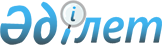 Об утверждении Положения государственного учреждения "Отдел земельных отношений Камыстинского района"Постановление акимата Камыстинского района Костанайской области от 24 мая 2022 года № 97
      В соответствии со статьей 31 Закона Республики Казахстан "О местном государственном управлении и самоуправлении в Республике Казахстан", постановлением Правительства Республики Казахстан от 1 сентября 2021 года № 590 "О некоторых вопросах организации деятельности государственных органов и их структурных подразделений" акимат Камыстинского района ПОСТАНОВЛЯЕТ:
      1. Утвердить прилагаемое Положение о государственном учреждении "Отдел земельных отношений Камыстинского района".
      2. Государственному учреждению "Отдел земельных отношений Камыстинского района" в порядке, установленном законодательством Республики Казахстан обеспечить:
      1) государственную регистрацию вышеуказанного Положения в органах юстиции;
      2) в течение двадцати календарных дней со дня подписания настоящего постановления направление его копии в электронном виде на казахском и русском языках в филиал Республиканского государственного предприятия на праве хозяйственного ведения "Институт законодательства и правовой информации Республики Казахстан" Министерства юстиции Республики Казахстан по Костанайской области для официального опубликования и включения в Эталонный контрольный банк нормативных правовых актов Республики Казахстан;
      3) размещение настоящего постановления на интернет-ресурсе акимата Камыстинского района после его официального опубликования.
      3. Отменить постановление акимата Камыстинского района от 13 мая 2013 года № 161 "Об утверждении Положения государственного учреждения "Отдел земельных отношений Камыстинского района".
      4. Контроль за исполнением настоящего постановления возложить на курирующего заместителя акима Камыстинского района.
      5. Настоящее постановление вводится в действие со дня подписания. Положение о государственном учреждении "Отдел земельных отношений Камыстинского района" 1. Общие положения
      1. Государственное учреждение "Отдел земельных отношений Камыстинского района" является государственным органом Республики Казахстан, осуществляющим руководство в сфере земельных отношений Камыстинского района.
      2. Государственное учреждение "Отдел земельных отношений Камыстинского района" не имеет ведомств.
      3. Государственное учреждение "Отдел земельных отношений Камыстинского района" осуществляет свою деятельность в соответствии с Конституцией и законами Республики Казахстан, актами Президента и Правительства Республики Казахстан, иными нормативными правовыми актами, а также настоящим Положением.
      4. Государственное учреждение "Отдел земельных отношений Камыстинского района" является юридическим лицом в организационно-правовой форме государственного учреждения, имеет печати и штампы со своим наименованием на государственном языке, бланки установленного образца, в соответствии с законодательством Республики Казахстан счета в органах казначейства.
      5. Государственное учреждение "Отдел земельных отношений Камыстинского района" вступает в гражданско-правовые отношения от собственного имени.
      6. Государственное учреждение "Отдел земельных отношений Камыстинского района" имеет право выступать стороной гражданско-правовых отношений от имени государства, если оно уполномочено на это в соответствии с законодательством.
      7. Государственное учреждение "Отдел земельных отношений Камыстинского района" по вопросам своей компетенции в установленном законодательством порядке принимает решения, оформляемые приказами руководителя государственного учреждения "Отдел земельных отношений Камыстинского района" и другими актами, предусмотренными законодательством Республики Казахстан.
      8. Структура и лимит штатной численности государственного учреждения "Отдел земельных отношений Камыстинского района" утверждаются в соответствии с действующим законодательством.
      9. Местонахождение юридического лица: 110800, Республика Казахстан, Костанайская область, Камыстинский район, село Камысты, улица Ержанова, 61.
      10. Полное наименование государственного органа - государственное учреждение "Отдел земельных отношений Камыстинского района".
      "В государственном учреждении "Отдел земельных отношений Камыстинского района" продолжительность рабочего времени устанавливается с 9.00 часов до 18.30 часов ежедневно (кроме субботы и воскресенья), с перерывом для отдыха и приема пищи с 13.00 часов до 14.30 часов".
      11. Настоящее Положение является учредительным документом государственного учреждения "Отдел земельных отношений Камыстинского района".
      12. Финансирование деятельности государственного учреждения "Отдел земельных отношений Камыстинского района" осуществляется из местного бюджета, бюджета (сметы расходов) Национального Банка Республики Казахстан в соответствии с законодательством Республики Казахстан.
      13. Государственному учреждению "Отдел земельных отношений Камыстинского района" запрещается вступать в договорные отношения с субъектами предпринимательства на предмет выполнения обязанностей, являющихся функциями государственного учреждения "Отдел земельных отношений Камыстинского района".
      Если государственное учреждение "Отдел земельных отношений Камыстинского района" законодательными актами предоставлено право осуществлять приносящую доходы деятельность, то доходы, полученные от такой деятельности, направляются в доход государственного бюджета. 2. Задачи и полномочия государственного органа
      14. Миссия:
      В соответствии с возложенными задачами государственное учреждение "Отдел земельных отношений Камыстинского района" осуществляет управленческие функции в области земельных отношений.
      15. Задачи:
      1) проведение единой государственной политики в области регулирования земельных отношений;
      2) осуществление контроля за использованием и охраной земель в установленном порядке.
      16. Функции:
      1) выявление бесхозяйных земельных участков и организация работы по постановке их на учет;
      2) подготовка предложений и проектов решений местного исполнительного органа района по предоставлению земельных участков и изменению их целевого назначения;
      2-1) подготовка предложений и проектов решений районного исполнительного органа по предоставлению земельных участков для целей недропользования, связанных с государственным геологическим изучением недр и разведкой;
      3) подготовка предложений по принудительному отчуждению земельных участков для государственных нужд;
      4) определение делимости и неделимости земельных участков;
      5) организация разработки проектов земельно-хозяйственного устройства территорий населенных пунктов;
      6) организация проведения земельных торгов (конкурсов, аукционов);
      7) проведение экспертизы районных программ, проектов и схем, затрагивающих вопросы использования и охраны земель;
      8) составление баланса земель района;
      9) ведение учета собственников земельных участков и землепользователей, а также других субъектов земельных правоотношений;
      10) заключение договоров купли-продажи и договоров аренды земельного участка и временного безвозмездного землепользования и осуществление контроля за исполнением условий заключенных договоров;
      11) подготовка предложений по выдаче разрешений местным исполнительным органом района на использование земельных участков для проведения изыскательских работ в соответствии со статьей 71 Земельного Кодекса;
      12) подготовка предложений по резервированию земель;
      13) оказание государственных услуг, входящих в компетенцию государственного органа;
      14) рассмотрение обращений физических и юридических лиц;
      15) защита интересов отдела в суде.
      17. Права:
      1) осуществлять свою деятельность во взаимодействии с другими органами исполнительной власти, принимать в пределах своей компетенции решения;
      2) запрашивать и получать от государственных органов, иных организаций, должностных лиц и граждан необходимую информацию по вопросам использования и охраны земель;
      3) вносить предложения в акимат района по проектам постановлений по земельным вопросам.
      18. Обязанности:
      1) заключать договоры с юридическими и физическими лицами, приобретать имущественные и личные неимущественные права, быть истцом и ответчиком в суде;
      2) контролировать использование финансовых средств в пределах государственных закупок по программам, администратором которых он является, осуществлять технический надзор за качеством выполняемых исполнителем работ;
      3) осуществлять иные права, предусмотренные законодательством Республики Казахстан. 3. Организация деятельности государственного органа
      19. Руководство государственного учреждения "Отдел земельных отношений Камыстинского района" осуществляется первым руководителем, который несет персональную ответственность за выполнение возложенных на государственное учреждение "Отдел земельных отношений Камыстинского района" задач и осуществление им своих функций.
      20. Первый руководитель государственного учреждения "Отдел земельных отношений Камыстинского района" назначается на должность и освобождается от должности.
      Первый руководитель имеет заместителей, которые назначаются на должности м освобождаются от должности в соответствии с законодательством Республики Казахстан.
      21. Полномочия первого руководителя государственного учреждения "Отдел земельных отношений Камыстинского района":
      1) организует и руководит работой государственного учреждения "Отдел земельных отношений Камыстинского района";
      2) несет персональную ответственность за выполнение возложенных на государственное учреждение "Отдел земельных отношений Камыстинского района";
      3) несет персональную ответственность за непринятие мер по противодействию коррупции;
      4) назначает на должность и освобождает от должности работников государственного учреждения "Отдел земельных отношений Камыстинского района";
      5) определяет полномочия государственного учреждения "Отдел земельных отношений Камыстинского района" и обязанности работников государственного учреждения "Отдел земельных отношений Камыстинского района";
      6) принимает решения по другим вопросам, отнесенным к его компетенции;
      7) в установленном законодательстве порядке налагает дисциплинарные взыскания на сотрудников государственного учреждения "Отдел земельных отношений Камыстинского района";
      8) подписывает приказы, обязательные для исполнения работниками государственного учреждения "Отдел земельных отношений Камыстинского района".
      Исполнение полномочий первого руководителя государственного учреждения "Отдел земельных отношений Камыстинского района" в период его отсутствия осуществляется лицом, его замещающим в соответствии с действующим законодательством. 4. Имущество государственного органа
      22. Государственное учреждение "Отдел земельных отношений Камыстинского района" может иметь на праве оперативного управления обособленное имущество в случаях, предусмотренных законодательством.
      Имущество государственного учреждения "Отдел земельных отношений Камыстинского района" формируется за счет имущества, переданного ему собственником, а также имущества (включая денежные доходы), приобретенного в результате собственной деятельности и иных источников, не запрещенных законодательством Республики Казахстан.
      23. Имущество, закрепленное за государственным учреждением "Отдел земельных отношений Камыстинского района", относится к коммунальной собственности.
      24. Государственного учреждения "Отдел земельных отношений Камыстинского района" не вправе самостоятельно отчуждать или иным способом распоряжаться закрепленным за ним имуществом и имуществом, приобретенным за счет средств, выданных ему по плану финансирования, если иное не установлено законодательством. 5. Реорганизация и упразднение государственного органа
      25. Реорганизация и упразднение государственного учреждения "Отдел земельных отношений Камыстинского района" осуществляются в соответствии с законодательством Республики Казахстан.
					© 2012. РГП на ПХВ «Институт законодательства и правовой информации Республики Казахстан» Министерства юстиции Республики Казахстан
				
      Аким района 

Г. Бекмухамедов
Утвержденопостановлением акиматаКамыстинского районаот 24 мая 2022 года№ 97